Консультация для родителей «Земля наш общий дом»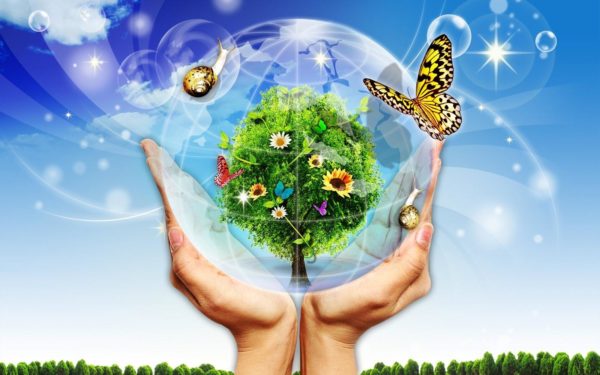 22 апреля — Международный день Земли — праздник чистой Воды, Земли и Воздуха. День, когда каждый человек может задуматься над тем, что он может сделать в решении экологических проблем, привести в порядок небольшой уголок планеты, например, убрать своей двор или улицу, посадить дерево, собрать мешок мусора в лесу.Дети дошкольного возраста только начинают знакомиться с окружающим миром: с законами природы, животными и растениями. И эта большая работа по экологическому воспитанию должна проводится дома и в детском саду.  Семья занимает важное место в экологическом воспитании человека. Именно в семье формируются основы нравственного и культурного облика, закладываются вкусы и привычки. Что же могут сделать родители?Дети очень любят повторять за родителями. Зачастую, вырастая, дети ведут себя и поступают так же, как когда-то вели себя и поступали их родители. Поэтому, если родители заботятся об окружающем их мире, то и ребенку хочется это сделать. И наоборот. Если взрослые, выезжая на природу, правильно ведут себя по отношению к ней (не ломают деревья, убирают за собой мусор), то и у ребенка будет формироваться правильное отношение к природе. Выходя из общественного транспорта бросив билет на землю, вы подаете плохой пример.  Положите его в мусорный контейнер, и скажите, что таким образом, вы стараетесь не загрязнять окружающую среду. Старайтесь сами подавать положительный пример во взаимодействие человека с природой. Если родители будут заниматься вопросами экологического воспитания, то и у детей будет воспитываться интерес, любовь к природе и бережное отношение к ней.В мире этот праздник отмечают по-разному. В Канаде школьники выходят на уборку территории, в Германии проходят акции и демонстрации, призванные обратить внимание правительства на проблемы экологии, в Венгрии устраивается массовый велопробег, жители столицы Кореи Сеула ежегодно отказываются от движения на автомобилях, а филиппинцы организуют акции в защиту животных.Хочется верить для того чтобы внести посильный вклад в дело сохранения нашей зеленой планеты, не надо ждать определенного дня. Для каждого живущего сегодня должно быть не два, а триста шестьдесят пять Дней Земли в году. И вовсе не обязательно выходить на митинги или в одиночку отправляться на уборку мусора в парке или в лесу. Достаточно поднять с земли брошенную бумажку и бросить ее в урну, приделать кормушку, чтобы птицы могли клевать зерно, подвязать молодое дерево, сломленное ветром. Пусть этого никто не заметит, никто не скажет «спасибо». Но даже одно спасенное дерево – это уже большое дело.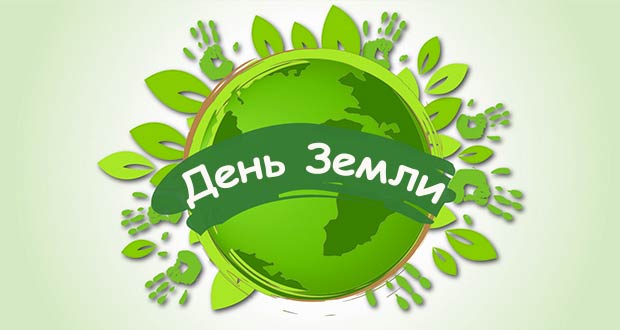 С ДНЕМ ЗЕМЛИ!